Written by: NPT Medicines Management TeamApproved: by Sue BradshawThis page has intentionally been left blankContents1 IntroductionThis document must be read in conjunction with the NPTCBC’s Medication Policy for Domiciliary Care and outlines the roles, responsibilities and procedures for supporting Service Users with medication in the Adult Domiciliary Care setting. It provides standards to be adopted and adhered to when supporting with medication which forms part of a Service User’s Care and Support Plan.Managerial structures and job titles can vary widely among different Service Providers. For clarity the term Supervisor is used throughout the document and refers to a senior member of staff responsible for supervising Care Workers such as a Senior Carer, Coordinator, and Supervisor etc.All relevant forms and documents relating to medicines management in domiciliary care can be found on the links below: Neath Port Talbot Social Services Domiciliary CareSee chapter 9 and 10 for further information about these and other useful resources & contacts.	2 General Principles for Good PracticeCare Workers must only give assistance with the tasks documented in the Service Delivery Plan.  Any request for further support must be reported to the Care Worker’s Supervisor as soon as possible.ConsentWritten consent must be gained when setting up a package of care if support with medicines management is to be provided. Before care workers can handle or administer medicines the Service User will sign a consent form and a copy will be retained in the Service User’s records. In addition verbal consent must be sought by care workers each time medicines are to be administered. Complex RegimesFor Service Users who are prescribed more than 8 different types of medicines for any one dose time, the Service Provider will contact the CMMT for a review to be undertaken.Routes & Forms of AdministrationRoutes and forms of medicines that Care Workers may administer:Routes and forms of medicines that Care Workers MUST NOT * administer:*Certain areas/teams may undertake these routes of administration however they would have received specialist training which is not covered in the standard NPT care worker medication training.Care Workers Must Not:assist in any way that is not clearly documented in the Service Delivery Plan and written consent obtainedprovide Level B support with medications out of sight of the Service Userfill MDS for or on behalf of the Service User read out instructions etc. on packaging for Service Usersoffer advice or recommendations regarding medication - queries should be referred to the Service User’s community Pharmacisttake direction from Service User’s family or friends regarding medications to be administered force or coerce the Service User to take medicationcrush tablets or open capsulesadminister medicines without the service user’s knowledge and consentundertake any medication task that they do not feel adequately competent to undertakeadminister warfarin where no assessment/care plan has been completed by the CMMTmake any adjustment to the dose set when supporting with the administration of oxygenadminister oxygen where no assessment/care plan has been completed by the CMMT or Respiratory TeamService Users Who Have Consumed AlcoholIf a Service User has consumed alcohol and is intending to take medication, the Care Worker should advise the Service User to check the labels on the medication for warning instructions before continuing. It is sometimes not safe to take medicines with alcohol.  Where care workers are responsible for administering medicines and the label states avoid alcohol, if they are aware the Service User has consumed alcohol then such medicines should not be given without first seeking advice from the GP or other relevant health professional. It is important that such situations are recorded and that the Care Worker’s supervisor is contacted as soon as possible. 3. Ordering, Receiving, Collection and Storage (see appendix 1)The Service User must always be given the choice of which pharmacy dispenses their medicines and the same pharmacy should be used for that Service User at all times.Ordering PrescriptionsFor Level B, the Service User must be capable of directing the Care Worker and remains responsible for specifying the medicine to be ordered and the dosage and quantity to be requested. Any assistance given should be recorded in the Medication Record Book/Sheet.For Level C, only medicines listed on the MAR chart should be ordered. The Care Worker will telephone the relevant community pharmacy to re-order repeat medication one week before the current MAR chart finishes, and as indicated by the blue line on the MAR chart. It should be noted that more than 7 days will often be needed at weekends and during public holidays. It is important to order only medicines that are required, and if there are ample supplies remaining (e.g. of a ‘when required’ medicine) these should not be reordered but a label only to be supplied.Collecting Medicines from the PharmacyWhere Service Users are unable to make their own arrangements, collection of medicines from the pharmacy may be undertaken by family/friends or a pharmacy delivery service may be available. Where this is not available/appropriate, the Service Provider will arrange for the collection of medicines on behalf of the Service User. Additional time allocation shall be recorded on the Care and Support Plan and task included on the Service Delivery Support Plan.  Receiving Medicines When receiving medicines on behalf of a Service User the Care Worker must ensure that:the MAR chart and medicines are for the right Service User before putting them away in the appropriate place all medicines listed on the MAR are present and correct. If there are any discrepancies contact your Supervisor and/or community pharmacy for adviceStorageIt is important that medicines are not stored in rooms that are warm and damp, such as kitchens and bathrooms. If the Service User normally keeps their medicines in the kitchen or bathroom ask them if you can move them to a cool, dry place, out of the reach of children. Service Users having level C support will keep their medicines in a lidded or locked box.In some cases it may be appropriate to store medicines in a place where the Service User cannot get them. This will usually take the form of a lockable box which is to be purchased by the Service User/their family. In this situation the location of the medicines should be documented on the Service Delivery Plan and written consent obtained from the Service User or family member to store their medicines in this way. A limited supply of lockable boxes may be available via the Service Provider or CMMT for emergency short term loan only.It is also important to note that certain ‘as required’ medications must never be locked away and should remain available to the Service User at all times. Such medications include; reliever inhalers (such as salbutamol), glyceryl trinitrate spray (GTN spray).When storing medicines:ensure the medicines are put away in the box, and that this is not resting against a source of heat such as a radiatorensure ‘older’ medicines are put on top of the ‘newer’ medicines so that they are used firstif you are responsible for receiving and storing medicines on behalf of a service user with a locked box you must make sure that all deliveries of medicines are put away immediately and that medicines are not left out at any timeif the service user is using a locked box, contact your supervisor if the medicines won’t all fit into the locked boxHousekeepingGeneral ‘housekeeping’ of medicines is very important as keeping things clean and tidy avoids the risk of making a mistake. Care workers should: finish one strip of tablets/capsules before starting anotherfinish one box/bottle of medicine first before starting anotherwipe liquid medicine bottles before returning them to the lidded/locked boxalways use the ‘old’ medicines up first (so long as they are still prescribed)never take the strips of tablets/capsules out of a pack and put them into another pack (even if it is the same medicine)always wash and dry any utensils/equipment (such as 5ml spoons) before returning them to the locked/lidded boxmake sure there are no discontinued or expired medicines in the locked/lidded box and these are disposed of correctly as explained belowensure all the containers/boxes are closed properly after using (so that the strips of tablets/capsules don’t fall out) and that they are all tidily placed before closing the locked/lidded boxDisposal of Unwanted/No Longer Prescribed MedicinesUnwanted medicines must be returned to a community pharmacy for safe disposal. Whenever possible, family/friends will be asked to return medicines. If this is not possible, where a delivery service is in operation and the pharmacy has an appropriate licence to carry out pharmaceutical waste, collection by the pharmacy driver may be a suitable alternative. If a Service Provider has an appropriate waste licence, then Care Workers are able to remove medicines from a Service User’s home and return to a pharmacy for disposal. However, before a Care Worker can remove any medicine from the Service User’s home, the Service User/Service User’s representative must be in agreement and sign the Medicine Disposal Form (available online).  On return of the medicines to the pharmacy, the Pharmacist must sign the Medicine Disposal Form, which will be returned to the Care Worker and then stored by the Service Provider in the Service User’s records. 4. Levels of SupportCare Workers must continually assess whether Service Users are still capable of managing their own medicines.  For example:Is the service user confused about when to take his/ her medicines?Is the service user running out of medicines regularly?Has the service user’s condition changed in any way?Is there an overstock of any medicines?Any concerns about the health of the Service User or the ability of the Service User to maintain responsibility for his/her own medication must be reported to the Care Worker’s Supervisor/OOH service as appropriate. If however, the Care Worker feels that the Service User needs emergency medical help, then the Care Worker should telephone 999 immediately and their Supervisor should be informed of this as soon as possible.Level A SupportLevel A applies to individuals who take full responsibility for their own medicines and require no assistance with medication from the Care Worker. If the care worker identifies any deterioration in a Service User’s condition or their ability to manage their own medicines, this must be reported to their Supervisor immediately. Level B SupportLevel B applies to individuals who are aware of and understand their medicines regime, retain responsibility for their medicines, but may have difficulties with undertaking the task. In Level B the individual, NOT the care worker, retains sole responsibility for their medicines management and administration.  In line with agreed written procedures the exact assistance given on each visit will be documented by the care worker.Level C SupportLevel C applies to individuals who are unable to self-administer, due to difficulties around distinguishing which/when medicines are to be taken, often associated with impaired memory, cognition, or visual impairment. Care workers will carry out the administration of medicines using the NPT MAR Scheme (with medicines in original packets) and approved documentation for administration in accordance with agreed local written protocols and procedures which can be found online. See NPTCBC’s Medication Policy for Domiciliary Care for full procedure.Alterations and errors (MAR charts)Any alterations to MAR charts can only be made by a qualified health professional, or senior service provider staff under the direction of the prescriber, and shall be dated and signed.Errors must not be obliterated by correction products (such as tippex) or pen. Any errors made when signing the MAR chart should be crossed through with an X and details recorded on the Additional Information Record attached to the MAR. Further Additional Information Record sheets are available (via the website) should they be required. Where a Care Worker finds that this has occurred and they are therefore unable to place their initials in the appropriate box when administering the medication, they should instead document and sign that they have administered the medication on the Additional Information Record. In some circumstances a new MAR chart may need to be arranged.Refused MedicinesIf the service user refuses their medicines before you have administered them then don’t pop them out of the containers as they will be wasted. You should record the refusal on the MAR by using the letter ‘R’ in the box you would normally sign and explain it in more detail on the Additional Information Sheet.If the service user refuses their medicines after you have prepared them or if they spit them out, then DO NOT return them to the original container but instead place them in the ‘Refused Medicines for disposal’ container that is kept in the lidded/locked box. If it is clear which medicine has been refused then record the refusal by placing a simple X over your initials in the relevant box on the MAR and give more details using the Additional Information Sheet. If you aren’t sure which medicine has been refused, just describe it on the additional information sheet, for example, ‘one round white tablet’. Inform your supervisor if the medicine refused is a regular medicine (i.e. not just to be taken when required), and/or if the service user continually refuses a particular medicine.Medicines Left Out for Later (‘4 later’) Sometimes the service user may need to take their medicines between calls, for example if they need medicines for pain or to sleep. Leaving medicines out for later is only permitted after assessment by the CMMT and if this is written in the care plan. After you have prepared the medicine and left it out, you must record this on the MAR chart in the ‘time slot’ when the medicine is will actually be taken, using the number 4 instead of your initials. It is the responsibility of the care worker attending the following call to check whether the medicine has been taken or not, and record this on the Additional Information Section/Sheet. If the service user hasn’t taken their ‘4 later’ medicine then you must dispose of it as refused medicines (see ‘Refused Medicines’ above) and inform your line manager. When leaving medicines out ‘4 later’ you must ONLY leave out the ones stated in the Care Plan and for a single dose time. You must never leave out multiple doses. Care Workers must not:replace refused medication into its original containerleave out medicines for the Service User to take later UNLESS it is clearly stated in the Service Delivery Plan give any medication that is not recorded on the MAR chart including medicines that have been bought (‘over the counter’) including herbal and homeopathic remediesamend/alter the MAR chart in any wayadminister Warfarin where no assessment has been completed by the CMMTadminister medicines without the knowledge of the service user (i.e. covert administration) unless recommended following formal Mental Capacity Act    5. Compilation of Interim MAR by Senior Care WorkersWhere there is a delay in acquiring a MAR chart from a participating community pharmacy, a hand written NPT Social Services Interim MAR chart may be completed by the Service Provider and used for no more than four working days. Completion will be undertaken by Supervisor and MUST be checked by a second individual such as a care worker or family member, signed and dated. If an Interim MAR is provided, this should be recorded in the Service Delivery Plan of Care.Interim MAR charts should only be provided where all other possible options of MAR provision have been exhausted, via community pharmacy or hospital pharmacy (if discharged from hospital) where appropriate and following consultation with a health care professional (e.g. via OOH services or NHS Direct) who could advise on the urgency of the service user taking the medicines that evening. Blank Interim MAR charts are controlled stationery and as such must be kept securely until needed for use.Procedure for Compilation of Interim MARPurposeTo describe the process of compiling an Interim MAR. ScopeThis procedure will detail how Interim MAR charts will be compiled by Supervisors where obtaining a pharmacy produced MAR is not possible.ResponsibilityIt is the responsibility of:the Supervisor or healthcare professional to initiate interim MARthe Care Worker or health care professional to check the Interim MAR after compilationthe Supervisor to arrange a pharmacy produced MAR as soon as possible as Interim MAR are only to be used for four working days unless counter signed by CMMT which then extends the use to seven days in totalall staff undertaking this procedure to ensure that this procedure is adhered to and any deviation must be reported to their Manager or the  CMMTeach senior/supervisor to ensure that they are trained and deemed competent to compile Interim MARsProcessThe process must be undertaken by two people. The Supervisor must compile the Interim MAR and the other must check.Arrange medicine containers on an uncluttered surface.If the Service User has recently been discharged from hospital, refer to the hospital’s Transfer of Care list of medicines where this is available.Before using, the Supervisor must assess the suitability of medicines for use by Care Workers following the flowchart below. Place unsuitable medicines in a bag and put away in a secure place. Using BLOCK capitals and black indelible ink to complete the Interim MAR, complete:the service users forename and surnamethe service users date of birththe service users GPthe date i.e. month and yearCopy the exact text from the medicine label onto the first container under the heading ‘Drug’ on the Interim MAR, including:medicine name and formstrength of medicinedose instructionsspecial instructionswarningsThe supervisor will initial each box after completing.The checker will ensure each entry is correct and initial each box.Continue until each medicine has been copied onto the Interim MAR.Cross through all the boxes that will not be required throughout the Interim MAR’s use, by using a Z shape.Both the Supervisor and checker will sign and date at the bottom of the Interim MAR thus:Date, written by NAME, DESIGNATION, SignatureDate, Checked by NAME, DESIGNATION, SignatureWhere the Service User has Warfarin tablets the policy and procedure regarding Care Worker administration of Warfarin must be adhered to (see chapter 6) and the Supervisor must make appropriate arrangements to ensure no doses of Warfarin are missed.Where any medicines are excluded from the Interim MAR following assessment, the Supervisor must seek advice from a health care professional (via OOHs, NHS direct etc) re any potential risk to the Service User of missing a dose, and the Supervisor must make arrangements for urgent replacement (if needed/appropriate) of the medicine at the earliest opportunity i.e. the following day where this is possible.The Supervisor must make arrangements to have the Interim MAR replaced with a community pharmacy produced MAR at the earliest opportunity i.e. the following day where this is possible.ASSESSING SUITABILITY OF MEDICINES FLOWCHARTIS THE MEDICATION IN THE ORIGINAL DISPENSED CONTAINER?ARE THE LABEL, CONTAINER AND MEDICATION INTACT, CLEAN AND IN GOOD CONDITION?HAS THE MEDICATION BEEN DISPENSED WITHIN THE LAST SIX WEEKS?DOES THE LABEL STATE THE CORRECT PATIENT NAME?ARE THE INSTRUCTIONS ON THE LABEL LEGIBLE, CLEAR AND ADEQUATE? IS THE MEDICINE WITHIN THE EXPIRY ON THE DISPENSING LABEL OR ORIGINALCONTAINER?DO ALL THE CONTENTS OF EACH CONTAINER MATCH THE MEDICATION NAME AND STRENGTH STATED ON THE LABEL?6. Administration of WarfarinWhere possible, family support should be sought and facilitated for administering the Warfarin on an ongoing basis before the administration of Warfarin is allocated to the Service Provider.All Service Users requiring Level C support with taking Warfarin must be referred to the CMMT to undertake a risk assessment, to facilitate Warfarin administration by Care Workers and make arrangements for ongoing INR monitoring and provision of Warfarin MARs. Care Workers must not administer Warfarin until this assessment has been undertaken and other arrangements will need to be made, e.g. family to administer, until this can be resolved as missing doses can adversely affect the Service User.Where Warfarin is assessed by the CMMT as complex/unstable, the Care Workers will NOT administer and other arrangements will be negotiated with family or the wider Health team. Where the Service User is housebound the CMMT will make arrangements for obtaining the INR and dosing directions from the appropriate practitioner in order to provide a Warfarin MAR and update the yellow anticoagulation book (if utilised). Where the Service User attends NPTH INR Clinic, the Warfarin MAR is provided by hospital pharmacy staff at the point of testing & dosing.Following assessment a Warfarin Care Plan is compiled by the CMMT to clarify agreed arrangements for the administration of Warfarin.  A yellow copy of the Warfarin Care Plan will be placed in the home file for Care Workers to consult at each call. If this yellow plan is not present, the care worker must not administer the warfarin (even if a current warfarin MAR is present) without first contacting their line manager immediately for advice. The line manager will have a copy of the care plan and thus be able to confirm the carer should go ahead and administer the warfarin, and will ask the CMMT to provide a replacement copy of the yellow care planWarfarin Administration by Care WorkersWarfarin may only be administered by Care Workers when:there is an identified need for a Service User receiving home care a risk assessment has been undertaken by the CMMT  Care Workers have received training re use of Warfarin MAR chartsa yellow Warfarin Care Plan compiled by the CMMT is present in the  home filea Warfarin MAR (provided by Neath Port Talbot Hospital INR clinic, CMMT, or approved dispensing practice) is available for care workers to administeronly 1mg Warfarin tablets are available for care worker to administerIt is very important that Warfarin be taken as prescribed and missing doses should be avoided where at all possible. However, where a dose is missed for any reason, the Supervisor must inform the CMMT/INR clinic as a matter of urgency.In addition to the Warfarin MAR, the general MAR chart provided by the community pharmacy for all other medicines the Service User may require must make reference to the Warfarin MAR.  Completed Warfarin MARs are to be removed by the Care Worker or CMMT on receipt of the new MAR, and forwarded to the Service Provider for filing & audit purposes.  For a more detailed overview of the systems in place for the safe administration of Warfarin by Care Workers in the domiciliary care setting in Neath Port Talbot (NPT) locality see also the Protocol for Administration of Warfarin in Domiciliary Care in Neath Port Talbot and Swansea Locality7. REPORTING MISTAKES, INCIDENTS & NEAR MISSESErrors must not be ignored and a culture that allows staff to report incidents without the fear of an unjustifiable level of recrimination must be encouraged. Managers will adopt a first line approach of assessing Care Worker’s competency and provide additional training where appropriate. Repeated errors despite additional support may lead to alteration of duties.  Examples of administration errors are:wrong dose is given, too much, too littlemedication is not givenmedication is given to the wrong service usermedication given at the wrong timeOther incidents that must be reported include missing medication or medication running out sooner or later than expected.Care Workers must immediately report any error or incident in the administration of medicines to their Supervisor/OOH service who will then contact the GP or Pharmacist as appropriate. If the Supervisor cannot be contacted the Care Worker will contact the GP/ Pharmacist/OOH services directly and details of the advice given will be recorded on the Additional Information Record sheet.  The Supervisor should be informed as soon as possible and must follow the local policy for reporting incidents via the appropriate locally agreed documentation and within 48hours of discovering the error/incident (see appendix 2)See appendix 3 for NPTCBC Medicines Management Incident Reporting Pathway8. ROLES & RESPONSIBILITIESAll parties outlined below are responsible for working in partnership and in concordance with the policy and procedure as set out in this document, and may be asked to contribute to/cooperate with measuring outcomes, auditing and monitoring processes for medicines management undertaken by the Medicines Management Team.Role & Responsibilities of the Community Wellbeing Officer / Social WorkerThe Care Coordinator shall ensure that:all Service Users are subject to an assessment of their ability to manage their own medication. This can be achieved through a multidisciplinary assessment involving the family, carers or members of the primary healthcare team as appropriate. This assessment will be made available to the Service Providersa record is made of any judgement arrived at by the multidisciplinary team.  The details must also be recorded on the Care and Support Planaccurate information must be available regarding the level of assistance required and this will be shared with the service provider as part of arranging a package of care, the Social Worker/Community Wellbeing Officer is responsible for referring to the community pharmacy for the provision of a MAR chart, and/or referring to the Medicines Management Team for assessment and/or advice the arrangements for assistance with administration of medication is reviewed in accordance with the Care and Support Plan. Reviews will take place in line with standard review policy and be conducted using feedback from care staff and their Supervisors. where support with medicines is needed the Social Worker/Community Wellbeing Officer will check with commissioning team that the care provider is able to safely provide level C support for those who are not contracted to NPTRoles and Responsibilities of the Service ProviderThe Service Provider shall ensure that:reasonable care is taken to avoid acts or omissions which may cause harm to Service Userscare staff act in ways which are within the law and consistent with the policy and procedureCare Workers are provided with information, instructions and training which enables them to competently carry out their duties as described in these guidelines.  Training must be updated regularly as per NPTCBC requirementsCare Worker competency with administering medicines using MAR charts must be reassessed annually (or sooner if required), and recorded in the personal training fileCare Workers are competent to carry out tasks as specified in the Service Delivery Plan through supervision and monitoringCare Workers are not undertaking inappropriate tasks the Service Delivery Plan accurately describes the support the Care Worker is being asked to provideadvice is sought when appropriate from the CMMT and other healthcare professionals (e.g. GPs, District Nurses, and Pharmacists etc.)where a Care Worker identifies any changes in the ability of a Service User to manage his/ her own medicines, the level of support needed shall be reviewed by the service provider promptlywhere a change in a Service User’s condition/function dictates, a referral is completed for provision of MAR chart and send to the Service User’s preferred participating pharmacy the quality of completed MAR charts is monitored and any appropriate action is taken completed MAR charts are retained and stored appropriatelyany medication errors, incidents or near misses are investigated and reported in a timely wayRoles and Responsibilities of the Care WorkerThe Care Worker shall ensure that:they follow the procedure when administering medicationthey notify their Supervisor where they are being asked to provide assistance with medication which deviates from this guidance they never provide advice regarding medication and must seek clarification and guidance from their Supervisor if queries arisethey adhere to this policy and procedure at all timesAdditional Medicines Management SupportAdditional support is available from the CMMT who can assist by:providing advice about medicines management issuesundertaking a risk assessment, making arrangements for ongoing INR monitoring and provision of warfarin MARs for Service Users who have level C support with Warfarinassessing, planning, implementing and evaluating interventions in the medicines management of Service Users with highly complex multi-agency needs, such as  swallowing difficultiesfacilitating hospital discharge arrangements where necessaryproviding training as required to NPTCBC and SBUHB staff regarding medicines management in the domiciliary care setting.Community PharmacistThe Community Pharmacist is a readily accessible source of support for staff and may be able to assist them in managing Service User’s medication in the following ways:dispensing prescriptionsadvising on over-the-counter medicines, including interactions with prescription medicinesadvising care staff on possible side effects of medicines either prescribed or purchased for Service Usersoffering advice via the telephone to Care Workers/ and or Service userssafely disposing of unwanted medicine.a collection and delivery service may be available for prescription medicine.producing and updating MAR charts for use by Care Workers providing Level C supportMedicines Usage Review (MUR) service Service Users who are able to visit their pharmacy may benefit from a medication usage review. This involves a consultation with a Pharmacist in a private area of the pharmacy during which the Service User can discuss their medicines, including what they are for, how to take them, side effects and tips of how to organise medicine taking.  9. Useful Resources and ContactsAll relevant forms and supporting documents relating to medicines management in domiciliary care can be found on the link below: Neath Port Talbot Council Domiciliary CareThese include for example:NPTCBC’s Medication Policy for Domiciliary CareReferral to Community Pharmacy for Provision of MAR Charts	Consent FormMedicines Incident Form	List of Participating PharmaciesFamily LeafletUseful ContactsCommissioning UnitTel: 01639 684765Email: Commissioning Unit GatewayTel: 01639 686802Email: The Gateway Community Medicines Management TeamTel: 01639 862788	Email: Community Medicines Management TeamTraining & Development TeamTel: 01639 685281Email: Training & Development Team10. AppendicesAppendix 1Procedure for Administering Medicines using MAR Charts and Original Containers (Level C Support)It is your responsibility to follow this procedure. Always use the MAR chart and the medication boxes as your point of reference. If then you are distracted or have missed something it will become immediately apparent.  If for any reason you cannot follow the procedure then contact your Supervisor. If any of the instructions on the medicines are not clear (for example if it does not say what a ‘when required’ medicine is required for) then contact your Supervisor, community pharmacy or Out of Hours service for further information.MAR CHART QUICK REFERENCE GUIDEAppendix 2Medication Error/Incident Form for Domiciliary Care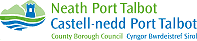 To be completed and sent to Medicines Management Team and Commissioning TeamFor advice on completing this form please contact the Community Medicines Management team on 01639 862788PLEASE SEND A COPY OF THIS FORM TO THE NEATH PORT TALBOT MEDICINES MANAGEMENT TEAM AND CONTRACT & MONITORING.PLEASE REMEMBER FORMS CONTAIN PERSONAL INFORMATION AND MUST BE SENT SECURELY FOLLOWING YOU ORGANISATIONAL POLICY.Forms can be submitted via:Email:Medicines Management  andCCU@NPT.GOV.UKAppendix 3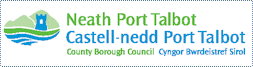 NPTCBC Medicines Management Incident Reporting PathwayMedication Management HandbookProcedures & Guidelines for Domiciliary CareJune 20221Introduction            Key to abbreviations332General Principles for Good PracticeConsentComplex RegimesRoutes & Forms of Administration
Care Workers Must Not….Service Users Who Have Consumed Alcohol4444553Ordering, Receiving, Collecting and Storing MedicinesOrdering PrescriptionsCollecting Medicines from PharmacyReceiving MedicinesStorageHousekeepingDisposal of Unwanted Medicines66666774Levels of SupportLevel ALevel BProcedure for Reminding or Supporting with Medicines (Level B Support)Level CProcedure for Administering Medicines using MAR Charts and Original Containers (Level C Support)8888995Compilation of Interim MAR by Senior Care WorkersProcedure for Compilation of Interim MARs11116Administration of  WarfarinWarfarin Administration by Care WorkersResponsibilities and Guidelines for Administering Warfarin1414157Reporting Mistakes or Incidents168Roles & ResponsibilitiesRoles & Responsibilities of the Social Worker/Community Wellbeing OfficerRoles & Responsibilities of the Service ProviderRoles & Responsibilities of the Care WorkersAdditional Medicines Management SupportCommunity Pharmacy1616171717189Useful Contacts and Resources1910Appendices Appendix 1-Ordering and receiving medication quick reference guideAppendix 2-NPT incident formAppendix 3-Incident pathway20202228Routes of AdministrationCare workers MAY useForms of Medicines (examples)Oral, buccal*, sublingualTablets, capsules, liquid medicinesTopical and transdermalCreams, ointments, patches, drops, spraysInhalationInhalers, nebulisers*additional training required to administer  buccal midazolam Routes of AdministrationCare workers MUST NOT useForms of Medicines (examples)VaginalPessaries, Vaginal CreamRectalSuppositories, enemasInjectionsAll types of injectionPEG tubesAny form of medicineSERVICE USER’S DETAILSSERVICE USER’S DETAILSSERVICE USER’S DETAILSSERVICE USER’S DETAILSSERVICE USER’S DETAILSSERVICE USER’S DETAILSSERVICE USER’S DETAILSSERVICE USER’S DETAILSSERVICE USER’S DETAILSSERVICE USER’S DETAILSSERVICE USER’S DETAILSSERVICE USER’S DETAILSSERVICE USER’S DETAILSSERVICE USER’S DETAILSName:Name:Name:Address:     Address:     Address:     Date of Birth:Date of Birth:Date of Birth:Address:     Address:     Address:     ID Number:ID Number:ID Number:Level of support:Level of support:Level of support:Care provider:Care provider:Care provider:Community pharmacy:Community pharmacy:Community pharmacy:Community pharmacy:Have the next of kin been informed?Have the next of kin been informed?Have the next of kin been informed?Yes                NoNot applicableYes                NoNot applicableHave the next of kin been informed?Have the next of kin been informed?Have the next of kin been informed?Yes                NoNot applicableYes                NoNot applicableHave the next of kin been informed?Have the next of kin been informed?Have the next of kin been informed?Yes                NoNot applicableYes                NoNot applicableINCIDENT DETAILSINCIDENT DETAILSINCIDENT DETAILSINCIDENT DETAILSINCIDENT DETAILSINCIDENT DETAILSINCIDENT DETAILSINCIDENT DETAILSINCIDENT DETAILSINCIDENT DETAILSINCIDENT DETAILSINCIDENT DETAILSINCIDENT DETAILSINCIDENT DETAILSDate and time incident was identified:Date and time incident was identified:Date and time incident was identified:Date and time incident was identified:Date and time incident was identified:Date and time incident was identified:Date and time incident was identified:Date and time incident occurred:Date and time incident occurred:Date and time incident occurred:Date and time incident occurred:Date and time incident occurred:Date and time incident occurred:Date and time incident occurred:Incident location details (where the incident was noticed e.g. patient’s home, community pharmacy):Incident location details (where the incident was noticed e.g. patient’s home, community pharmacy):Incident location details (where the incident was noticed e.g. patient’s home, community pharmacy):Incident location details (where the incident was noticed e.g. patient’s home, community pharmacy):Incident location details (where the incident was noticed e.g. patient’s home, community pharmacy):Incident location details (where the incident was noticed e.g. patient’s home, community pharmacy):Incident location details (where the incident was noticed e.g. patient’s home, community pharmacy):Incident location details (where the incident was noticed e.g. patient’s home, community pharmacy):Incident location details (where the incident was noticed e.g. patient’s home, community pharmacy):Incident location details (where the incident was noticed e.g. patient’s home, community pharmacy):Incident location details (where the incident was noticed e.g. patient’s home, community pharmacy):Incident location details (where the incident was noticed e.g. patient’s home, community pharmacy):Incident location details (where the incident was noticed e.g. patient’s home, community pharmacy):Incident location details (where the incident was noticed e.g. patient’s home, community pharmacy):Name(s) of Care worker(s) involved:Name(s) of Care worker(s) involved:Name(s) of Care worker(s) involved:Name(s) of Care worker(s) involved:Name(s) of Care worker(s) involved:Name(s) of Care worker(s) involved:Name(s) of Care worker(s) involved:    C. What type of incident happened? Tick all that apply.    C. What type of incident happened? Tick all that apply.    C. What type of incident happened? Tick all that apply.    C. What type of incident happened? Tick all that apply.    C. What type of incident happened? Tick all that apply.    C. What type of incident happened? Tick all that apply.    C. What type of incident happened? Tick all that apply.    C. What type of incident happened? Tick all that apply.    C. What type of incident happened? Tick all that apply.    C. What type of incident happened? Tick all that apply.    C. What type of incident happened? Tick all that apply.    C. What type of incident happened? Tick all that apply.    C. What type of incident happened? Tick all that apply.    C. What type of incident happened? Tick all that apply.Pharmacy/MAR issuePharmacy/MAR issuePharmacy/MAR issuePharmacy/MAR issuePharmacy/MAR issuePharmacy/MAR issuePharmacy/MAR issuePharmacy/MAR issuePharmacy/MAR issuePharmacy/MAR issuePharmacy/MAR issuePharmacy/MAR issuePharmacy/MAR issuePharmacy/MAR issueMismatch between patient and label             Medicines not delivered/received                          Wrong medicine/dose                                                               Wrong instructions on label                                                   Mismatch between patient and label             Medicines not delivered/received                          Wrong medicine/dose                                                               Wrong instructions on label                                                   Mismatch between patient and label             Medicines not delivered/received                          Wrong medicine/dose                                                               Wrong instructions on label                                                   Mismatch between patient and label             Medicines not delivered/received                          Wrong medicine/dose                                                               Wrong instructions on label                                                   Mismatch between patient and label             Medicines not delivered/received                          Wrong medicine/dose                                                               Wrong instructions on label                                                   Mismatch between patient and label             Medicines not delivered/received                          Wrong medicine/dose                                                               Wrong instructions on label                                                   Mismatch between patient and label             Medicines not delivered/received                          Wrong medicine/dose                                                               Wrong instructions on label                                                   Wrong quantity issued                                                 Wrong type of MAR issued                                         Insufficient instructions                                                   Other (please state):Wrong quantity issued                                                 Wrong type of MAR issued                                         Insufficient instructions                                                   Other (please state):Wrong quantity issued                                                 Wrong type of MAR issued                                         Insufficient instructions                                                   Other (please state):Wrong quantity issued                                                 Wrong type of MAR issued                                         Insufficient instructions                                                   Other (please state):Wrong quantity issued                                                 Wrong type of MAR issued                                         Insufficient instructions                                                   Other (please state):Wrong quantity issued                                                 Wrong type of MAR issued                                         Insufficient instructions                                                   Other (please state):Wrong quantity issued                                                 Wrong type of MAR issued                                         Insufficient instructions                                                   Other (please state):Prescription management/Administration issuePrescription management/Administration issuePrescription management/Administration issuePrescription management/Administration issuePrescription management/Administration issuePrescription management/Administration issuePrescription management/Administration issuePrescription management/Administration issuePrescription management/Administration issuePrescription management/Administration issuePrescription management/Administration issuePrescription management/Administration issuePrescription management/Administration issuePrescription management/Administration issueMedicines not ordered                                                                                                                                             Medicines not administered/delayed treatment                                                                                                       Medicines administered without sufficient labelling                                                                                                Incorrect/omitted documentation e.g. not signing MAR                                                                                           Other (please state):Medicines not ordered                                                                                                                                             Medicines not administered/delayed treatment                                                                                                       Medicines administered without sufficient labelling                                                                                                Incorrect/omitted documentation e.g. not signing MAR                                                                                           Other (please state):Medicines not ordered                                                                                                                                             Medicines not administered/delayed treatment                                                                                                       Medicines administered without sufficient labelling                                                                                                Incorrect/omitted documentation e.g. not signing MAR                                                                                           Other (please state):Medicines not ordered                                                                                                                                             Medicines not administered/delayed treatment                                                                                                       Medicines administered without sufficient labelling                                                                                                Incorrect/omitted documentation e.g. not signing MAR                                                                                           Other (please state):Medicines not ordered                                                                                                                                             Medicines not administered/delayed treatment                                                                                                       Medicines administered without sufficient labelling                                                                                                Incorrect/omitted documentation e.g. not signing MAR                                                                                           Other (please state):Medicines not ordered                                                                                                                                             Medicines not administered/delayed treatment                                                                                                       Medicines administered without sufficient labelling                                                                                                Incorrect/omitted documentation e.g. not signing MAR                                                                                           Other (please state):Medicines not ordered                                                                                                                                             Medicines not administered/delayed treatment                                                                                                       Medicines administered without sufficient labelling                                                                                                Incorrect/omitted documentation e.g. not signing MAR                                                                                           Other (please state):Medicines not ordered                                                                                                                                             Medicines not administered/delayed treatment                                                                                                       Medicines administered without sufficient labelling                                                                                                Incorrect/omitted documentation e.g. not signing MAR                                                                                           Other (please state):Medicines not ordered                                                                                                                                             Medicines not administered/delayed treatment                                                                                                       Medicines administered without sufficient labelling                                                                                                Incorrect/omitted documentation e.g. not signing MAR                                                                                           Other (please state):Medicines not ordered                                                                                                                                             Medicines not administered/delayed treatment                                                                                                       Medicines administered without sufficient labelling                                                                                                Incorrect/omitted documentation e.g. not signing MAR                                                                                           Other (please state):Medicines not ordered                                                                                                                                             Medicines not administered/delayed treatment                                                                                                       Medicines administered without sufficient labelling                                                                                                Incorrect/omitted documentation e.g. not signing MAR                                                                                           Other (please state):Medicines not ordered                                                                                                                                             Medicines not administered/delayed treatment                                                                                                       Medicines administered without sufficient labelling                                                                                                Incorrect/omitted documentation e.g. not signing MAR                                                                                           Other (please state):Medicines not ordered                                                                                                                                             Medicines not administered/delayed treatment                                                                                                       Medicines administered without sufficient labelling                                                                                                Incorrect/omitted documentation e.g. not signing MAR                                                                                           Other (please state):Medicines not ordered                                                                                                                                             Medicines not administered/delayed treatment                                                                                                       Medicines administered without sufficient labelling                                                                                                Incorrect/omitted documentation e.g. not signing MAR                                                                                           Other (please state):What happened:What happened:What happened:What happened:What happened:What happened:What happened:What happened:What happened:What happened:What happened:What happened:What happened:What happened:Immediate action taken following the incident: (e.g. GP contacted)Immediate action taken following the incident: (e.g. GP contacted)Immediate action taken following the incident: (e.g. GP contacted)Immediate action taken following the incident: (e.g. GP contacted)Immediate action taken following the incident: (e.g. GP contacted)Immediate action taken following the incident: (e.g. GP contacted)Immediate action taken following the incident: (e.g. GP contacted)Immediate action taken following the incident: (e.g. GP contacted)Immediate action taken following the incident: (e.g. GP contacted)Immediate action taken following the incident: (e.g. GP contacted)Immediate action taken following the incident: (e.g. GP contacted)Immediate action taken following the incident: (e.g. GP contacted)Immediate action taken following the incident: (e.g. GP contacted)Immediate action taken following the incident: (e.g. GP contacted)Where the any contributing factors? (lack of knowledge, working environment etc)Where the any contributing factors? (lack of knowledge, working environment etc)Where the any contributing factors? (lack of knowledge, working environment etc)Where the any contributing factors? (lack of knowledge, working environment etc)Where the any contributing factors? (lack of knowledge, working environment etc)Where the any contributing factors? (lack of knowledge, working environment etc)Where the any contributing factors? (lack of knowledge, working environment etc)Where the any contributing factors? (lack of knowledge, working environment etc)Where the any contributing factors? (lack of knowledge, working environment etc)Where the any contributing factors? (lack of knowledge, working environment etc)Where the any contributing factors? (lack of knowledge, working environment etc)Where the any contributing factors? (lack of knowledge, working environment etc)Where the any contributing factors? (lack of knowledge, working environment etc)Where the any contributing factors? (lack of knowledge, working environment etc)Medicine details: (form, strength etc.)Medicine details: (form, strength etc.)Medicine details: (form, strength etc.)Medicine details: (form, strength etc.)Medicine details: (form, strength etc.)Medicine details: (form, strength etc.)Medicine details: (form, strength etc.)INCIDENT OUTCOMEINCIDENT OUTCOMEINCIDENT OUTCOMEINCIDENT OUTCOMEINCIDENT OUTCOMEINCIDENT OUTCOMEINCIDENT OUTCOMEINCIDENT OUTCOMEINCIDENT OUTCOMEINCIDENT OUTCOMEINCIDENT OUTCOMEINCIDENT OUTCOMEINCIDENT OUTCOMEINCIDENT OUTCOMEWas the person harmed? Was the person harmed? Was the person harmed? Was the person harmed? Was the person harmed? Was the person harmed? Was the person harmed? Yes                                                                                                                                No                                                                                                                                      Yes                                                                                                                                No                                                                                                                                      Yes                                                                                                                                No                                                                                                                                      Yes                                                                                                                                No                                                                                                                                      Yes                                                                                                                                No                                                                                                                                      Yes                                                                                                                                No                                                                                                                                      If yes- Please give details of other referrals made in relation to this incident:If yes- Please give details of other referrals made in relation to this incident:If yes- Please give details of other referrals made in relation to this incident:If yes- Please give details of other referrals made in relation to this incident:If yes- Please give details of other referrals made in relation to this incident:If yes- Please give details of other referrals made in relation to this incident:If yes- Please give details of other referrals made in relation to this incident:SafeguardingCIWSafeguardingCIWSafeguardingCIWSafeguardingCIWSafeguardingCIWSafeguardingCIWTreatment received:Treatment received:Treatment received:Treatment received:Treatment received:Treatment received:Treatment received:Treatment received:Treatment received:Treatment received:Treatment received:Treatment received:Treatment received:Treatment received:Action taken as a result of error (e.g. dates of further monitoring, clarification of procedure etc):Action taken as a result of error (e.g. dates of further monitoring, clarification of procedure etc):Action taken as a result of error (e.g. dates of further monitoring, clarification of procedure etc):Action taken as a result of error (e.g. dates of further monitoring, clarification of procedure etc):Action taken as a result of error (e.g. dates of further monitoring, clarification of procedure etc):Action taken as a result of error (e.g. dates of further monitoring, clarification of procedure etc):Action taken as a result of error (e.g. dates of further monitoring, clarification of procedure etc):Action taken as a result of error (e.g. dates of further monitoring, clarification of procedure etc):Action taken as a result of error (e.g. dates of further monitoring, clarification of procedure etc):Action taken as a result of error (e.g. dates of further monitoring, clarification of procedure etc):Action taken as a result of error (e.g. dates of further monitoring, clarification of procedure etc):Action taken as a result of error (e.g. dates of further monitoring, clarification of procedure etc):Action taken as a result of error (e.g. dates of further monitoring, clarification of procedure etc):Action taken as a result of error (e.g. dates of further monitoring, clarification of procedure etc):Overall outcome (e.g. health of service user, guidance from CIW etc.): Overall outcome (e.g. health of service user, guidance from CIW etc.): Overall outcome (e.g. health of service user, guidance from CIW etc.): Overall outcome (e.g. health of service user, guidance from CIW etc.): Overall outcome (e.g. health of service user, guidance from CIW etc.): Overall outcome (e.g. health of service user, guidance from CIW etc.): Overall outcome (e.g. health of service user, guidance from CIW etc.): Overall outcome (e.g. health of service user, guidance from CIW etc.): Overall outcome (e.g. health of service user, guidance from CIW etc.): Overall outcome (e.g. health of service user, guidance from CIW etc.): Overall outcome (e.g. health of service user, guidance from CIW etc.): Overall outcome (e.g. health of service user, guidance from CIW etc.): Overall outcome (e.g. health of service user, guidance from CIW etc.): Overall outcome (e.g. health of service user, guidance from CIW etc.): REVIEW OF INCIDENT AND LEARNINGREVIEW OF INCIDENT AND LEARNINGREVIEW OF INCIDENT AND LEARNINGREVIEW OF INCIDENT AND LEARNINGREVIEW OF INCIDENT AND LEARNINGREVIEW OF INCIDENT AND LEARNINGREVIEW OF INCIDENT AND LEARNINGREVIEW OF INCIDENT AND LEARNINGREVIEW OF INCIDENT AND LEARNINGREVIEW OF INCIDENT AND LEARNINGREVIEW OF INCIDENT AND LEARNINGREVIEW OF INCIDENT AND LEARNINGREVIEW OF INCIDENT AND LEARNINGREVIEW OF INCIDENT AND LEARNINGConsequence: (see example on page 4)Consequence: (see example on page 4)Consequence: (see example on page 4)Consequence: (see example on page 4)Consequence: (see example on page 4)Consequence: (see example on page 4)Consequence: (see example on page 4)Consequence: (see example on page 4)Consequence: (see example on page 4)Consequence: (see example on page 4)Consequence: (see example on page 4)Consequence: (see example on page 4)Consequence: (see example on page 4)Consequence: (see example on page 4)No harmNo harmMinorMinorModerateModerateModerateModerateMajorMajorMajorMajorCatastrophicCatastrophicLessons learnt:Lessons learnt:Lessons learnt:Lessons learnt:Lessons learnt:Lessons learnt:Lessons learnt:Lessons learnt:Lessons learnt:Lessons learnt:Lessons learnt:Lessons learnt:Lessons learnt:Lessons learnt:DETAILS OF THE PERSON COMPLETING THE FORMDETAILS OF THE PERSON COMPLETING THE FORMDETAILS OF THE PERSON COMPLETING THE FORMDETAILS OF THE PERSON COMPLETING THE FORMDETAILS OF THE PERSON COMPLETING THE FORMDETAILS OF THE PERSON COMPLETING THE FORMDETAILS OF THE PERSON COMPLETING THE FORMDETAILS OF THE PERSON COMPLETING THE FORMDETAILS OF THE PERSON COMPLETING THE FORMDETAILS OF THE PERSON COMPLETING THE FORMDETAILS OF THE PERSON COMPLETING THE FORMDETAILS OF THE PERSON COMPLETING THE FORMDETAILS OF THE PERSON COMPLETING THE FORMDETAILS OF THE PERSON COMPLETING THE FORMName:Designation:Designation:Designation:Designation:Designation:Date:Time:Time:Time:Time:Time:Signature:Contact Number:Contact Number:Contact Number:Contact Number:Contact Number:MEDICINES MANAGEMENT TO COMPLETE THIS SECTIONMEDICINES MANAGEMENT TO COMPLETE THIS SECTIONMEDICINES MANAGEMENT TO COMPLETE THIS SECTIONMEDICINES MANAGEMENT TO COMPLETE THIS SECTIONMEDICINES MANAGEMENT TO COMPLETE THIS SECTIONMEDICINES MANAGEMENT TO COMPLETE THIS SECTIONDate received:Date received:Received by:Further action required: Y   N Details:Further action required: Y   N Details:Further action required: Y   N Details:Further action required: Y   N Details:Further action required: Y   N Details:Further action required: Y   N Details:DescriptorScoreScoreConsequenceConsequenceConsequenceNegligible11No harm to the individual.Minimal injury requiring no or minimal intervention or treatment.Informal complaint/inquiry, Can be easily and quickly resolved. No harm to the individual.Minimal injury requiring no or minimal intervention or treatment.Informal complaint/inquiry, Can be easily and quickly resolved. No harm to the individual.Minimal injury requiring no or minimal intervention or treatment.Informal complaint/inquiry, Can be easily and quickly resolved. Minor22Short term harm to a single individual.Minor injury or illness, requiring minor intervention.Formal complaint with local resolution.Short term harm to a single individual.Minor injury or illness, requiring minor intervention.Formal complaint with local resolution.Short term harm to a single individual.Minor injury or illness, requiring minor intervention.Formal complaint with local resolution.Moderate33Harm affecting a single individual for up to a year or minor harm to multiple individualsModerate injury requiring professional intervention Safeguarding/CIW/ RIDDOR/other agency reportable incident Treatment or service has significantly reduced effectiveness Repeated failure to meet internal standards Formal complaint  with local resolution (with potential to go to independent review)Harm affecting a single individual for up to a year or minor harm to multiple individualsModerate injury requiring professional intervention Safeguarding/CIW/ RIDDOR/other agency reportable incident Treatment or service has significantly reduced effectiveness Repeated failure to meet internal standards Formal complaint  with local resolution (with potential to go to independent review)Harm affecting a single individual for up to a year or minor harm to multiple individualsModerate injury requiring professional intervention Safeguarding/CIW/ RIDDOR/other agency reportable incident Treatment or service has significantly reduced effectiveness Repeated failure to meet internal standards Formal complaint  with local resolution (with potential to go to independent review)Major44Major injury to a single individual leading to long-term incapacity/disability or moderate harm to multiple individuals.Mismanagement of individual care with long-term effects Non-compliance with national standards with significant risk to individuals if unresolved Multiple complaints/ independent review Low performance rating Critical reportMajor injury to a single individual leading to long-term incapacity/disability or moderate harm to multiple individuals.Mismanagement of individual care with long-term effects Non-compliance with national standards with significant risk to individuals if unresolved Multiple complaints/ independent review Low performance rating Critical reportMajor injury to a single individual leading to long-term incapacity/disability or moderate harm to multiple individuals.Mismanagement of individual care with long-term effects Non-compliance with national standards with significant risk to individuals if unresolved Multiple complaints/ independent review Low performance rating Critical reportCatastrophic55Incident leading to death of a single individual or multiple permanent injuries or irreversible health effects An event which impacts on a large number of individuals Totally unacceptable level or quality of treatment/service Gross failure of individual safety if findings not acted on Inquest/ombudsman inquiry Gross failure to meet national standardsIncident leading to death of a single individual or multiple permanent injuries or irreversible health effects An event which impacts on a large number of individuals Totally unacceptable level or quality of treatment/service Gross failure of individual safety if findings not acted on Inquest/ombudsman inquiry Gross failure to meet national standardsIncident leading to death of a single individual or multiple permanent injuries or irreversible health effects An event which impacts on a large number of individuals Totally unacceptable level or quality of treatment/service Gross failure of individual safety if findings not acted on Inquest/ombudsman inquiry Gross failure to meet national standards